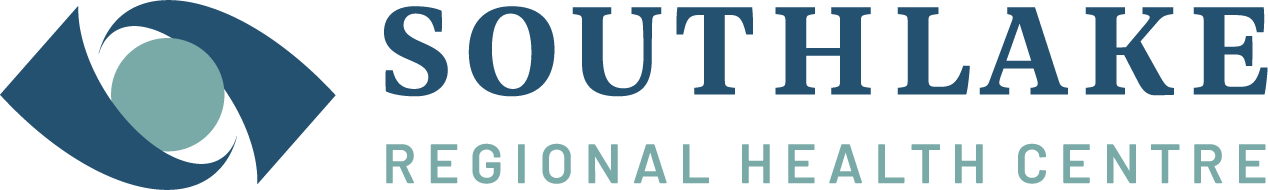 Interprofessional Reflective Assignment - adapted from the Michener InstituteWas there anything that surprised you about the role that this professional had? __________________________________________________________________________________________________________________________________________Did you observe collaboration between the professional you shadowed and others on the team? (Yes/no)Can you describe the collaboration you observed? _______________________________________________________________________________________________________________________________________________________________________________________________________________What was most interesting about this experience? _______________________________________________________________________________________________________________________________________________________________________________________________________________How will this experience influence your role as a professional and team member?_______________________________________________________________________________________________________________________________________________________________________________________________________________QuestionsPrePostWhich profession did you observe?N/AWhat is your definition of the role of this professional?How would describe the similarities and differences between your profession and the one you observed?Similarities?Differences?Similarities?Differences?